OKULUMUZUN TARİHÇESİ      Okulumuzun ilk binası Menderes Mitatpaşa Mahallesi 504 Sokakta hazineye ait 6386 m2 arsa üzerine 1992 yılında iki katlı 6 derslik olarak yapılmış 1992-1993 Eğitim Öğretim Yılında Menderes İlkokulu adı ile hizmet vermeye başlamıştır. Ayrıca  tek katlı lojman bulunmaktadır. Bu lojmanda ise 1995-1996 Eğitim Öğretim Yılında Menderes Halk Eğitimi Merkezi hizmet vermeye başlamıştır.     Nüfusa dayalı öğrenci artışı nedeni ile 1996 yılında 2 katlı 8 derslikli ek bina yapılıştır. A Blokta 6 Derslik yeni yapılan B Blokta 8 Derslik ve Okul Yönetimi büroları hizmet vermiştir.     18.08.1997 yılında Resmi Gazete 4306 sayılı kanunla MEB Zorunlu Eğitim 8 yıl olmuştur. Okulun adı da Menderes  İlköğretim Okulu olmuştur.1997-1998 Öğretim yılından  itibaren 1.2.3.4.5. sınıflar öğlenci  6.7.8.sınıflar ise sabacı olarak eğitim öğretime devam etmiştir.               2012-2013 Eğitim Öğretim yılında Milli Eğitim Bakanlığınca 6287 sayılı kanunla uygulamaya konulan 4+4+4 eğitim sistemine İlçemizde ve okulumuzda kademeli olarak geçilmiştir. 6.7.8 sınıf öğrencilerimiz ve 4.sınıfı bitiren öğrencilerimiz Bayrak Ortaokuluna, Bayrak İlkokul öğrencileri de okulumuza nakledilmiştir. Öğrenciler gibi öğretmenlerde iki okul arasında branşlarına göre yer değiştirmiştir.     Ayrıca Okul bahçesindeki lojmanda; Menderes Halk Eğitim Merkezi olarak 1997 den 2010 yılına kadar hizmet vermiştir. Halk Eğitim Merkezi taşındıktan sonra tek katlı bu binada önce anasınıfı daha sonra özel eğitim sınıfı hizmet vermiştir.                  2015-2016 Eğitim Öğretim Yılında 14 derslikli olan okulumuzda  350 civarında sabahçı 350 civarında öğlenci olmak üzere toplam 780 öğrenci eğitim öğretim vermeye devam ederken, deprem yasasına göre dayanıklı olmayan binalara yıkım kararı çıkmıştır.                 2016-2017 Eğitim öğretim yılında okulumuz öğrencileri Gazi İlkokuluna ve Süleyman çevik ortaokuluna taşınmış, bu dönem bir öğretim yılı bu okullarda eğitim öğretime devam edilmiştir.                2017 de imzalanan bir protokolle hayırseverler Rikardo Aliberti ve Mahmut Özgener tarafından yapılmasına başlanmıştır. Proje önce 24 derslikli sonra 28 dersliğe çevrilerek 1600 m2 üzerine bodrum artı 3 kat Maurice Aliberti Esin Özgener İlkokulu olarak yapılmıştır. Bodrum katta doğalgazla çalışan kalorifer kazanı,yangın sistemi,su depoları,sığınak spor salonu,konferans salonu ile depo ve benzeri birimler vardır.Zemin katın sol tarafında 3 anasınıfı derslikleri sağ tarafta ilkokul derslikleri ve bürolar bulunaktadır.1 kat ve 2.katlarda  derslikler ve diğer birimler bulunmaktadır. Okulumuz kaloriferi olup doğalgazla ısıtılmaktadır. Ayrıca bütün birimlerinde merkezi ısıtma soğutma sistemi (klimalar) ve havalandırma sistemi bulunmaktadır. Elektrik kesintilerine karşılık bodrum katta jeneratör vardır.Yangına karşı merkezi alarm ve söndürme sistemi mevcuttur. Okulumuz 2018-2019 Eğitim öğretim yılında tam güne geçmiş olup  toplam 30 derslikte 900 ilkokul öğrencisi eğitim öğretim görmekte 3 şube 60 öğrenci anasınıfı,2 de özel eğitim sınıfı eğitim görmektedir.2020-2021 Eğitim Öğretim yılı olarak  Ana sınıfında 6 öğretmen 85 öğrenci. İlkokulda 8 şube 1.sınıf , 9 şube 2.sınıf     8 şube 3.sınıf ve 7 şube 4.sınıf toplam 1135 öğrenci eğitim öğretim görmektedir. 2 özel eğitim öğretmeni, 6 anasınıfı, 3 rehber öğretmen, 3 branş öğretmeni, 32 sınıf öğretmeni toplam 46 öğretmen , 2 Müdür Yardımcısı 1 Müdür toplam 49 Eğitim Öğretim Hizmetleri  personeli ile eğitim öğretime devam edilmektedir.ADRES : Mitatpaşa Mahallesi 504 sk. No.2/1 Menderes /İZMİRTel.0232 78264 92Fax.   0232 78264 92    http://menderesio.meb.k12.tr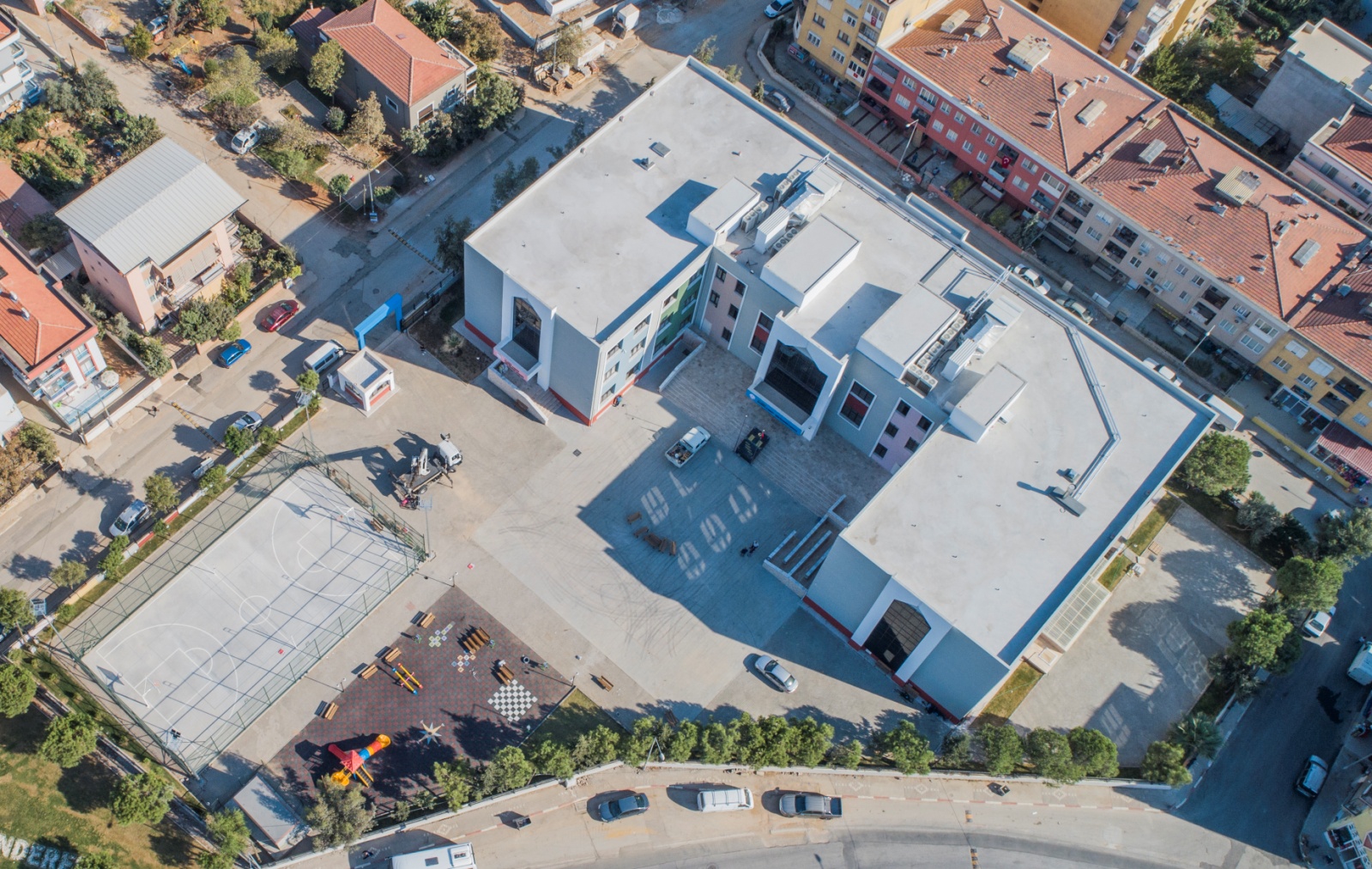 